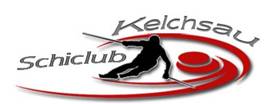 Kletterausflug der Trainingsgemeinschaft Kelchsau/HopfgartenAm 13.9. 15 fuhren wir mit 16 Kindern und einigen Eltern nach Mayrhofen zum Klettersteig Zimmereben.Dort angekommen konnten wir uns jeweils eine Ausrüstung ausleihen, bevor es losging zum Klettern. Wir konnten drei verschiedene Klettersteige mit unterschiedlichen Schwierigkeitsgraden wählen. Die Kinder wurden in zwei Gruppen geteilt, so dass jede Gruppe einen geeigneten Klettersteig zu bewältigen hatte. Dank Margreiter Helmut wurde den Kindern genauestens erklärt, wie sie sich bei Klettern zu verhalten haben. Bei bestem Wetter und circa 2 stündigem Aufstieg gelangten alle Kinder und Erwachsene gut gelaunt, doch auch erschöpft bei dem Gasthaus Zimmereben an. Dort gönnten wir uns eine g´scheite Jause, bei der die Klettererfahrungen ausgetauscht wurden. Trotz, zum Teil großer Anstrengungen, war es ein toller Ausflug. Vielen Dank an alle, die dabei waren.